	** Bathroom and water break11/12-11/16MondayTuesdayTuesdayWednesdayWednesdayThursdayThursdayFridayFriday7:45-8:10Breakfast, Morning WorkStudents will place backpacks in cubbies and place Red Folders in mailboxes.  Breakfast will be placed on table by door.  Students get 1 entrée, 1 fruit, milk &/or juice.  Students eat at table, clean up, and read library books at table until all students finish breakfast.Students will place backpacks in cubbies and place Red Folders in mailboxes.  Breakfast will be placed on table by door.  Students get 1 entrée, 1 fruit, milk &/or juice.  Students eat at table, clean up, and read library books at table until all students finish breakfast.Students will place backpacks in cubbies and place Red Folders in mailboxes.  Breakfast will be placed on table by door.  Students get 1 entrée, 1 fruit, milk &/or juice.  Students eat at table, clean up, and read library books at table until all students finish breakfast.Students will place backpacks in cubbies and place Red Folders in mailboxes.  Breakfast will be placed on table by door.  Students get 1 entrée, 1 fruit, milk &/or juice.  Students eat at table, clean up, and read library books at table until all students finish breakfast.Students will place backpacks in cubbies and place Red Folders in mailboxes.  Breakfast will be placed on table by door.  Students get 1 entrée, 1 fruit, milk &/or juice.  Students eat at table, clean up, and read library books at table until all students finish breakfast.Students will place backpacks in cubbies and place Red Folders in mailboxes.  Breakfast will be placed on table by door.  Students get 1 entrée, 1 fruit, milk &/or juice.  Students eat at table, clean up, and read library books at table until all students finish breakfast.Students will place backpacks in cubbies and place Red Folders in mailboxes.  Breakfast will be placed on table by door.  Students get 1 entrée, 1 fruit, milk &/or juice.  Students eat at table, clean up, and read library books at table until all students finish breakfast.Students will place backpacks in cubbies and place Red Folders in mailboxes.  Breakfast will be placed on table by door.  Students get 1 entrée, 1 fruit, milk &/or juice.  Students eat at table, clean up, and read library books at table until all students finish breakfast.Students will place backpacks in cubbies and place Red Folders in mailboxes.  Breakfast will be placed on table by door.  Students get 1 entrée, 1 fruit, milk &/or juice.  Students eat at table, clean up, and read library books at table until all students finish breakfast.8:10-8:30Buzz Time/Calendar MathStudents practice listening and speaking skills by sharing with the class.Month, day of the week, date, weather, number of school days, place value chains, daily depositors, CGI question, SMARTboard calendar.Students practice listening and speaking skills by sharing with the class.Month, day of the week, date, weather, number of school days, place value chains, daily depositors, CGI question, SMARTboard calendar.Students practice listening and speaking skills by sharing with the class.Month, day of the week, date, weather, number of school days, place value chains, daily depositors, CGI question, SMARTboard calendar.Students practice listening and speaking skills by sharing with the class.Month, day of the week, date, weather, number of school days, place value chains, daily depositors, CGI question, SMARTboard calendar.Students practice listening and speaking skills by sharing with the class.Month, day of the week, date, weather, number of school days, place value chains, daily depositors, CGI question, SMARTboard calendar.Students practice listening and speaking skills by sharing with the class.Month, day of the week, date, weather, number of school days, place value chains, daily depositors, CGI question, SMARTboard calendar.Students practice listening and speaking skills by sharing with the class.Month, day of the week, date, weather, number of school days, place value chains, daily depositors, CGI question, SMARTboard calendar.Students practice listening and speaking skills by sharing with the class.Month, day of the week, date, weather, number of school days, place value chains, daily depositors, CGI question, SMARTboard calendar.Students practice listening and speaking skills by sharing with the class.Month, day of the week, date, weather, number of school days, place value chains, daily depositors, CGI question, SMARTboard calendar.8:30-9:05MathEureka Math Module 3Eureka Math Lesson 3: Make a series of longer than and shorter than comparisons.Eureka Math Lesson 3: Make a series of longer than and shorter than comparisons.Eureka Math Lesson 4: Compare the length of linking cube stick to a 5-stick.Eureka Math Lesson 4: Compare the length of linking cube stick to a 5-stick.Eureka Math Lesson 5:  Determine which linking cube stick is longer than or shorter than the other.Eureka Math Lesson 5:  Determine which linking cube stick is longer than or shorter than the other.Eureka Math Lesson 6:.Compare length of linking cubes to various objects.Eureka Math Lesson 6:.Compare length of linking cubes to various objects.Eureka Math Lesson 7: Compare objects using the same as. 9:05-9:45Special Class/Planning PeriodMusic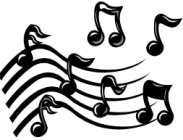 MusicLibrary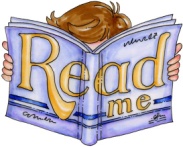 LibraryArt 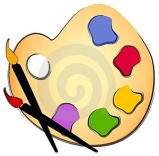 Art P.E.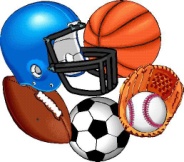 P.E.P.E.9:45-10:05Familiar Reading**Students will study/read the contents of their familiar reading tubs.  Students will use bathroom and get drink of water during this time.Students will study/read the contents of their familiar reading tubs.  Students will use bathroom and get drink of water during this time.Students will study/read the contents of their familiar reading tubs.  Students will use bathroom and get drink of water during this time.Students will study/read the contents of their familiar reading tubs.  Students will use bathroom and get drink of water during this time.Students will study/read the contents of their familiar reading tubs.  Students will use bathroom and get drink of water during this time.Students will study/read the contents of their familiar reading tubs.  Students will use bathroom and get drink of water during this time.Students will study/read the contents of their familiar reading tubs.  Students will use bathroom and get drink of water during this time.Students will study/read the contents of their familiar reading tubs.  Students will use bathroom and get drink of water during this time.Students will study/read the contents of their familiar reading tubs.  Students will use bathroom and get drink of water during this time.10:05-10:25Brain BreakPlease take students to the woodchip playgrounds so they can play.  Due to inclement weather, this may be cancelled or moved indoors & supplemented by get-up-and-move videos on the SMARTboardPlease take students to the woodchip playgrounds so they can play.  Due to inclement weather, this may be cancelled or moved indoors & supplemented by get-up-and-move videos on the SMARTboardPlease take students to the woodchip playgrounds so they can play.  Due to inclement weather, this may be cancelled or moved indoors & supplemented by get-up-and-move videos on the SMARTboardPlease take students to the woodchip playgrounds so they can play.  Due to inclement weather, this may be cancelled or moved indoors & supplemented by get-up-and-move videos on the SMARTboardPlease take students to the woodchip playgrounds so they can play.  Due to inclement weather, this may be cancelled or moved indoors & supplemented by get-up-and-move videos on the SMARTboardPlease take students to the woodchip playgrounds so they can play.  Due to inclement weather, this may be cancelled or moved indoors & supplemented by get-up-and-move videos on the SMARTboardPlease take students to the woodchip playgrounds so they can play.  Due to inclement weather, this may be cancelled or moved indoors & supplemented by get-up-and-move videos on the SMARTboardPlease take students to the woodchip playgrounds so they can play.  Due to inclement weather, this may be cancelled or moved indoors & supplemented by get-up-and-move videos on the SMARTboardPlease take students to the woodchip playgrounds so they can play.  Due to inclement weather, this may be cancelled or moved indoors & supplemented by get-up-and-move videos on the SMARTboard10:25-10:35Shared ReadingBIG Book Title:    Thank You, Everyone            Poem:       Five Fat Turkeys                                   Front/back cover, title, author/illustrator, characters, setting, events, sequencing, questions to exercise prediction, comprehension questions,BIG Book Title:    Thank You, Everyone            Poem:       Five Fat Turkeys                                   Front/back cover, title, author/illustrator, characters, setting, events, sequencing, questions to exercise prediction, comprehension questions,BIG Book Title:    Thank You, Everyone            Poem:       Five Fat Turkeys                                   Front/back cover, title, author/illustrator, characters, setting, events, sequencing, questions to exercise prediction, comprehension questions,BIG Book Title:    Thank You, Everyone            Poem:       Five Fat Turkeys                                   Front/back cover, title, author/illustrator, characters, setting, events, sequencing, questions to exercise prediction, comprehension questions,BIG Book Title:    Thank You, Everyone            Poem:       Five Fat Turkeys                                   Front/back cover, title, author/illustrator, characters, setting, events, sequencing, questions to exercise prediction, comprehension questions,BIG Book Title:    Thank You, Everyone            Poem:       Five Fat Turkeys                                   Front/back cover, title, author/illustrator, characters, setting, events, sequencing, questions to exercise prediction, comprehension questions,BIG Book Title:    Thank You, Everyone            Poem:       Five Fat Turkeys                                   Front/back cover, title, author/illustrator, characters, setting, events, sequencing, questions to exercise prediction, comprehension questions,BIG Book Title:    Thank You, Everyone            Poem:       Five Fat Turkeys                                   Front/back cover, title, author/illustrator, characters, setting, events, sequencing, questions to exercise prediction, comprehension questions,BIG Book Title:    Thank You, Everyone            Poem:       Five Fat Turkeys                                   Front/back cover, title, author/illustrator, characters, setting, events, sequencing, questions to exercise prediction, comprehension questions,10:35-10:45Let’s Play LearnSonday Whole GroupLevel 58: Blend 3 Sounds, Nursery Rhyme Cloze, Letters 9 Poster, Reverse Count 10-1, 20-1.Level 58: Blend 3 Sounds, Nursery Rhyme Cloze, Letters 9 Poster, Reverse Count 10-1, 20-1.Level 59:Say Alphabet, Nursery Rhyme Cloze, Segment Syllables, Numbers Poster 6.Level 59:Say Alphabet, Nursery Rhyme Cloze, Segment Syllables, Numbers Poster 6.Level 60: Numbers Poster 5, Blend 2 Sounds, Match Sounds, Sound Cards.Level 60: Numbers Poster 5, Blend 2 Sounds, Match Sounds, Sound Cards.Level 61: Numbers Poster 7, Segment Syllables, Find Words-Beginning Sound, Simon Says.Level 61: Numbers Poster 7, Segment Syllables, Find Words-Beginning Sound, Simon Says.Level 62: Colors Poster 6, Numbers Poster 7, Blend 3 Sounds, Find Words-Beginning Sound.10:45-11:05Circle Time, Phonemic Awareness, Letter ID, Word WorkPhonetic Connections 2: S sound, Poetry Poster, letter card, Push/Pull, segment wordsPhonetic Connections 2: S sound, Poetry Poster, letter card, Push/Pull, segment wordsPhonetic Connections 2:  Name objects from poster, push/pull, segment words.Phonetic Connections 2:  Name objects from poster, push/pull, segment words.Phonetic Connections 2:  Short “a” sound, segment wordsPhonetic Connections 2:  Short “a” sound, segment wordsPhonetic Connections 2:  , segment wordsPhonetic Connections 2:  , segment wordsPhonetic Connections 2:  review “s” sound, rhyming.11:05-11:55Modeled Writing/ WritingLucy Caulkins Unit 1: Writing for Readers (Narrative)Read My “R” Soundbox.  Draw and label 4 things that begin with “R”Read My “R” Soundbox.  Draw and label 4 things that begin with “R”Make Native American Vests.  Students will draw Native American symbols to decorate vests.Make Native American Vests.  Students will draw Native American symbols to decorate vests.Read My “S” Soundbox.  Draw and label 4 things that begin with “S”Read My “S” Soundbox.  Draw and label 4 things that begin with “S”Write a story about what Thanksgiving looks like at your house.  Students will label their illustrations.Write a story about what Thanksgiving looks like at your house.  Students will label their illustrations.Friday Free Write.  Students may write about any topic they choose.11:55-12:40Lunch/RecessPlease take students to the lunchroom and stay with them until each one has gone through the lunch line.  Pick them up from the playground at 11:55.Please take students to the lunchroom and stay with them until each one has gone through the lunch line.  Pick them up from the playground at 11:55.Please take students to the lunchroom and stay with them until each one has gone through the lunch line.  Pick them up from the playground at 11:55.Please take students to the lunchroom and stay with them until each one has gone through the lunch line.  Pick them up from the playground at 11:55.Please take students to the lunchroom and stay with them until each one has gone through the lunch line.  Pick them up from the playground at 11:55.Please take students to the lunchroom and stay with them until each one has gone through the lunch line.  Pick them up from the playground at 11:55.Please take students to the lunchroom and stay with them until each one has gone through the lunch line.  Pick them up from the playground at 11:55.Please take students to the lunchroom and stay with them until each one has gone through the lunch line.  Pick them up from the playground at 11:55.Please take students to the lunchroom and stay with them until each one has gone through the lunch line.  Pick them up from the playground at 11:55.12:40-12:50**Bathroom/WaterSmartboard SongsStudents will return from recess and put heads down at tables.  Students wishing to go to restroom or get water will raise hands.  Other students will sit at carpet and listen to Smartboard sing alongs.Students will return from recess and put heads down at tables.  Students wishing to go to restroom or get water will raise hands.  Other students will sit at carpet and listen to Smartboard sing alongs.Students will return from recess and put heads down at tables.  Students wishing to go to restroom or get water will raise hands.  Other students will sit at carpet and listen to Smartboard sing alongs.Students will return from recess and put heads down at tables.  Students wishing to go to restroom or get water will raise hands.  Other students will sit at carpet and listen to Smartboard sing alongs.Students will return from recess and put heads down at tables.  Students wishing to go to restroom or get water will raise hands.  Other students will sit at carpet and listen to Smartboard sing alongs.Students will return from recess and put heads down at tables.  Students wishing to go to restroom or get water will raise hands.  Other students will sit at carpet and listen to Smartboard sing alongs.Students will return from recess and put heads down at tables.  Students wishing to go to restroom or get water will raise hands.  Other students will sit at carpet and listen to Smartboard sing alongs.Students will return from recess and put heads down at tables.  Students wishing to go to restroom or get water will raise hands.  Other students will sit at carpet and listen to Smartboard sing alongs.Students will return from recess and put heads down at tables.  Students wishing to go to restroom or get water will raise hands.  Other students will sit at carpet and listen to Smartboard sing alongs.12:50-1:00Read Aloud(Thanksgiving)The First ThanksgivingThe First ThanksgivingThe MayflowerThe MayflowerWelcome To AmericaWelcome To AmericaThe Perfect ThanksgivingThe Perfect ThanksgivingMouskin’s Thanksgiving1:00-1:50Work Stations/Small Group InstructionsStudents participate in learning stations (centers) while the teacher works with small groups of students.  Students will place their clothespin on the center chart as assigned by the teacher. Center rotations will progress in numerical order.Students participate in learning stations (centers) while the teacher works with small groups of students.  Students will place their clothespin on the center chart as assigned by the teacher. Center rotations will progress in numerical order.Students participate in learning stations (centers) while the teacher works with small groups of students.  Students will place their clothespin on the center chart as assigned by the teacher. Center rotations will progress in numerical order.Students participate in learning stations (centers) while the teacher works with small groups of students.  Students will place their clothespin on the center chart as assigned by the teacher. Center rotations will progress in numerical order.Students participate in learning stations (centers) while the teacher works with small groups of students.  Students will place their clothespin on the center chart as assigned by the teacher. Center rotations will progress in numerical order.Students participate in learning stations (centers) while the teacher works with small groups of students.  Students will place their clothespin on the center chart as assigned by the teacher. Center rotations will progress in numerical order.Students participate in learning stations (centers) while the teacher works with small groups of students.  Students will place their clothespin on the center chart as assigned by the teacher. Center rotations will progress in numerical order.Students participate in learning stations (centers) while the teacher works with small groups of students.  Students will place their clothespin on the center chart as assigned by the teacher. Center rotations will progress in numerical order.Students participate in learning stations (centers) while the teacher works with small groups of students.  Students will place their clothespin on the center chart as assigned by the teacher. Center rotations will progress in numerical order.1:50-2:30Rest Time/InterventionsStudents will rest/nap using their nap mat and blanket.  They will stay on their assigned nap spot until rest time is over.  Interventions Focus: Letter ID for Tier III studentsStudents will rest/nap using their nap mat and blanket.  They will stay on their assigned nap spot until rest time is over.  Interventions Focus: Letter ID for Tier III studentsStudents will rest/nap using their nap mat and blanket.  They will stay on their assigned nap spot until rest time is over.  Interventions Focus: Letter ID for Tier III studentsStudents will rest/nap using their nap mat and blanket.  They will stay on their assigned nap spot until rest time is over.  Interventions Focus: Letter ID for Tier III studentsStudents will rest/nap using their nap mat and blanket.  They will stay on their assigned nap spot until rest time is over.  Interventions Focus: Letter ID for Tier III studentsStudents will rest/nap using their nap mat and blanket.  They will stay on their assigned nap spot until rest time is over.  Interventions Focus: Letter ID for Tier III studentsStudents will rest/nap using their nap mat and blanket.  They will stay on their assigned nap spot until rest time is over.  Interventions Focus: Letter ID for Tier III studentsStudents will rest/nap using their nap mat and blanket.  They will stay on their assigned nap spot until rest time is over.  Interventions Focus: Letter ID for Tier III studentsStudents will rest/nap using their nap mat and blanket.  They will stay on their assigned nap spot until rest time is over.  Interventions Focus: Letter ID for Tier III students2:45Dismissal2:45:  Pre-K walkers/Van Riders & 1st groups of buses,2:50:  2nd group of buses, 2:55:  Remaining bus riders, 3:00:  Cane Academy and Car Riders2:45:  Pre-K walkers/Van Riders & 1st groups of buses,2:50:  2nd group of buses, 2:55:  Remaining bus riders, 3:00:  Cane Academy and Car Riders2:45:  Pre-K walkers/Van Riders & 1st groups of buses,2:50:  2nd group of buses, 2:55:  Remaining bus riders, 3:00:  Cane Academy and Car Riders2:45:  Pre-K walkers/Van Riders & 1st groups of buses,2:50:  2nd group of buses, 2:55:  Remaining bus riders, 3:00:  Cane Academy and Car Riders2:45:  Pre-K walkers/Van Riders & 1st groups of buses,2:50:  2nd group of buses, 2:55:  Remaining bus riders, 3:00:  Cane Academy and Car Riders2:45:  Pre-K walkers/Van Riders & 1st groups of buses,2:50:  2nd group of buses, 2:55:  Remaining bus riders, 3:00:  Cane Academy and Car Riders2:45:  Pre-K walkers/Van Riders & 1st groups of buses,2:50:  2nd group of buses, 2:55:  Remaining bus riders, 3:00:  Cane Academy and Car Riders2:45:  Pre-K walkers/Van Riders & 1st groups of buses,2:50:  2nd group of buses, 2:55:  Remaining bus riders, 3:00:  Cane Academy and Car Riders2:45:  Pre-K walkers/Van Riders & 1st groups of buses,2:50:  2nd group of buses, 2:55:  Remaining bus riders, 3:00:  Cane Academy and Car Riders